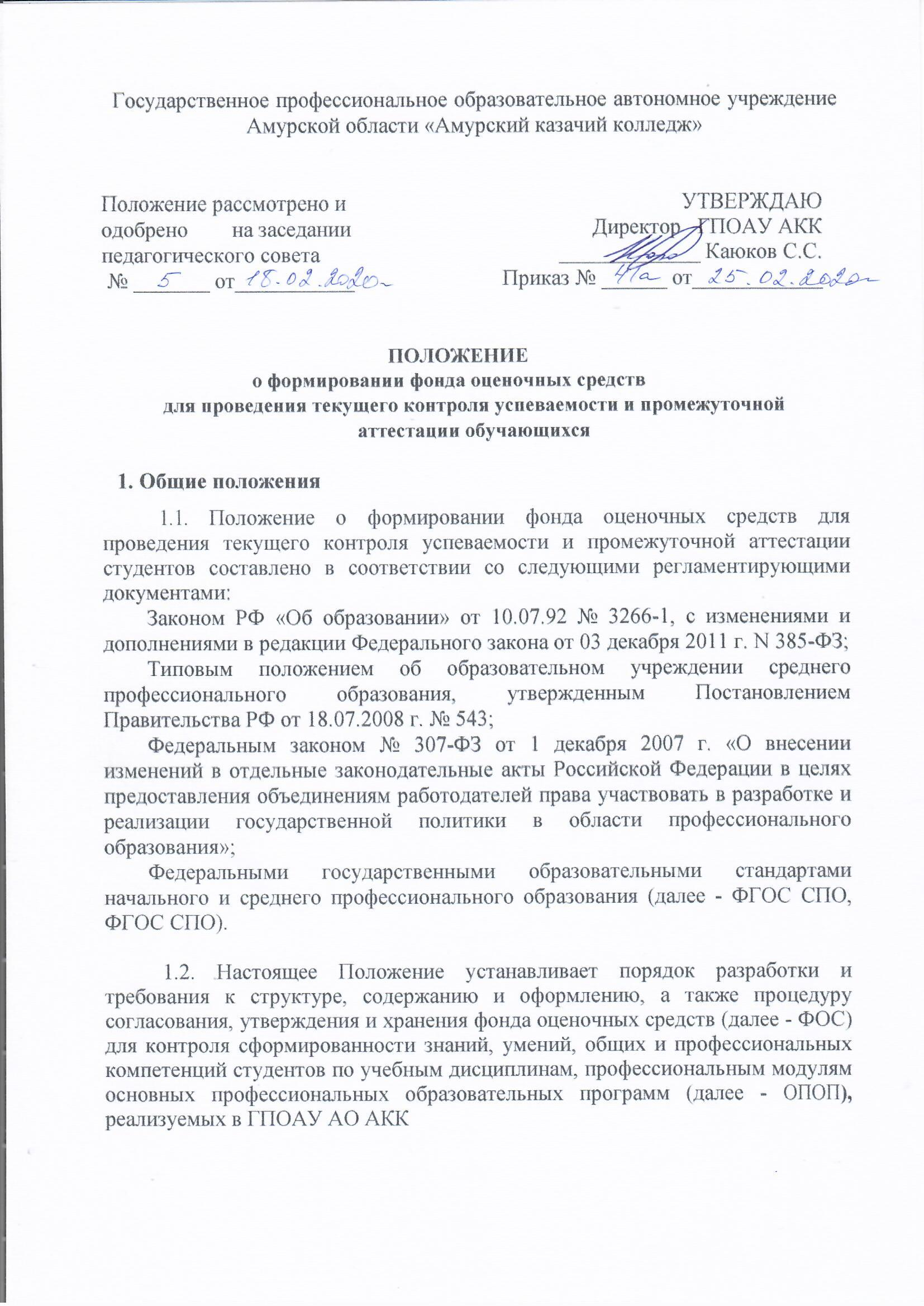 Положение о методической работе1. Общие положение. 	1.1. 	Настоящее Положение разработано на основе: - Федерального закона от 29.12.2012 № 173-ФЗ "Об образовании в Российской Федерации". - Приказом Минобрнауки РФ от 14.06.2013 № 464 "Об утверждении Порядка организации и осуществления образовательной деятельности по образовательным программам среднего профессионального образования" (Зарегистрировано в Минюст России 30.07.2013 № 29200). - Требований Федерального государственного образовательного стандарта СПО по специальностям. 	1.2. 	Методическая работа - это целостная, основанная на достижениях науки, педагогического опыта и на конкретном анализе образовательного процесса система взаимосвязанных мер, действий и практических мероприятий, направленных на всестороннее повышение квалификации и компетентности всех субъектов образования. 	1.3. Основная функция методической работы - обеспечение оперативного и массового внедрения системообразующих инноваций в практику. 	1.4. Под методической работой в колледже подразумевается совокупность приёмов, способов и средств достижения педагогических целей образовательного процесса и решения педагогических задач по подготовке специалистов со средним профессиональным образованием в соответствии с требованиями Федерального Государственного образовательного стандарта по специальностям. 	1.5. 	Методическая работа является одним из основных видов профессиональной деятельности руководящих и педагогических работников образовательного учреждения среднего профессионального образования с целью повышения деловой квалификации, профессионального мастерства и развития творческого потенциала преподавателей и других категорий педагогических работников для повышения эффективности образовательного и воспитательного процессов, 	1.6.	Методическая работа в коллеже строится: на принципах равноправия, коллегиальности, гласности, свободы выбора. 	1.7. 	Методическая работа является постоянной и неотъемлемой частью педагогической деятельности преподавателей колледжа. Участие в методической работе обязательно для всех педагогических работников колледжа и включается в их должностные обязанности 	1.8. 	Настоящее Положение определяет цели, задачи, формы организации методической работы в колледже, способы получения информации о современных научно - педагогических концепциях, педагогических идеях и методических способах организации образовательного процесса, способствует изучению, обобщению и распространению педагогического опыта. 	1.9. 	Содержание и направления методической работы определяются основной педагогической проблемой, решение которой осуществляет педагогический коллектив колледжа. 	1.10 . 	Организационные формы и методы методической работы педагогические работники избирают самостоятельно, руководствуясь при этом следующими требованиями: 	- соответствие современному состоянию науки; 	- актуальность и практическая целесообразность;  - творческий характер;  - планомерность;   - результативность. 1.11. При исполнении профессиональных обязанностей педагогические работники колледжа имеют право на свободу и использование методик обучения и воспитания, учебных пособий и материалов, учебников, методов оценки знаний и умений обучающихся. 1.12. Выбранные преподавателями методы и средства обучения и воспитания должны обеспечивать высокое качество образовательного процесса в соответствии с требованиями ФГОС к минимуму содержания и уровню подготовки студентов в области учебных дисциплин и профессиональных модулей. 1.13. Не допускается использование антипедагогических методов воспитания, связанных с физическим и психическим насилием над личностью обучающихся, антигуманных, а также опасных для жизни и здоровья обучающихся методов обучения. 2. Задачи методической работы. Основными задачами методической работы являются: 1. Формирование и реализация единой методической политики в колледже. 2.Информационное и информационно - методическое обеспечение образовательного процесса. 3.Формирование научного стиля мышления, исследовательских умений; 4.Участие в разработке и апробировании инновационных образовательных технологий. 5. Овладение современными формами, методами, приемами и средствами обучения и образовательными технологиями; 6.Развитие умений управлять (планирование, организация, руководство, контроль, мотивирование аудиторной и самостоятельной учебной работы студентов); 7.Внедрение эффективных форм и средств контроля и анализа результатов образовательной деятельности. 8. Совершенствование психолога - педагогической культуры руководителей и преподавателей; 9.Повышение профессиональной квалификации в области технологии педагогического воздействия на личность студента; 10.Изучение и творческое применение принципов педагогики сотрудничества, развития студенческого самоуправления. 11. Осуществление непрерывного повышения квалификации преподавателей в области изучения и применения новых видов оборудования, технических средств обучения. 12.Использование в учебном процессе современных источников научной информации, в том числе различных электронных обучающих технологий, дистанционного обучения. 3. Организационные формы методической работы. З.1. Коллективные (групповые) формы методической работы:- цикловые методические комиссии; - творческие микрогруппы; - психолого-педагогические, методические семинары и практикумы;- научно-педагогические конференции; - школы передового педагогического опыта;- открытые уроки; - семинары - практикумы; - недели цикловых комиссий;- методические фестивали; - мастер – классы; - дискуссии; - методические ринги: - тренинги, видеотренинги; -  педагогические чтения; - методические выставки (ярмарки); - учебные, организационно - деятельностные, деловые, ролевые и другие игры; - творческие отчеты преподавателей; - внеклассные мероприятия по предмету;- экскурсии; - встречи с педагогами – новаторами. 3.2. Индивидуальные формы методической работы:- самообразование, самоанализ; - индивидуальный план повышения профессионального мастерства;- работа над личной творческой темой: - взаимопосещение занятий; -  учеба на ФПК; - стажировка по профилю дисциплины, стажировка на рабочем месте;-  наставничество; - консультации; -посещение занятий администрацией с последующим анализом, рекомендации по устранению недостатков, анализ планов занятий; - единые 	методические 	темы научно-экспериментальной и инновационной  педагогической деятельности. 3.3. Для эффективного взаимодействия с педагогическим коллективом могут быть использованы следующие формы методической помощи:- «Школа начинающего педагога» создается для оказания практической и методической помощи молодым специалистам и всем преподавателям колледжа в вопросах совершенствования теоретических знаний и повышения педагогического мастерства; овладения преподавателями новыми формами, методами и приемами обучения и воспитания; изучение, обобщение положительного опыта работы преподавателей и внедрение его в практику; выявление психологических причин, вызывающих затруднения в учебно - воспитательном процессе; изучение межличностных отношений в коллективе; повышения уровня знаний психологической культуры педагогов и др. - Единая методическая тема. Работа над единой методической темой колледжа включает совместное планирование занятий по наиболее трудным темам, взаимопосещение занятий с их последующим разбором, анализ текущих контрольных и экзаменационных работ, самостоятельные занятия, подготовку докладов и рефератов на основе изучения научно - педагогической литературы. Едина методическая тема должна быть актуальной, действительно важной для колледжа. Методическая тема должна включать как учебную, так и внеурочную работу, быть сформулированной достаточно конкретно и ясно. - Передовой педагогический опыт. Важнейшим направлением методической работы является изучение, обобщение и использование передового педагогического опыта. Изучаются суть опыта, его содержание, методы и приемы, конкретные условия возникновения, становления и развития, то есть то, что обычно называют творческой лабораторией преподавателя. При изучении педагогического опыта желательно установить, какая научая база явилась основой того или иного методического приема, какие конкретно современные ученые или какое наследие из истории педагогики стали методологической базой работы. Формами обобщения педагогического опыта могут быть: отчет о проделанной работе, доклад по определенному вопросу, реферат по избранной теме, организация выставки, предоставление методических разработок занятий, воспитательных мероприятий, проведение научно - практической конференции, проведение семинара по определенной проблеме. Показателями передового опыта являются творческая новизна, научная обоснованность, высокая результативность, экономия времени при достигнутых высоких результатах. - Методический инструктаж - форма методической помощи преподавателю, во время подготовки к занятию или посещения его методистом путем проведения консультаций в методическом кабинете, на совещаниях, конференциях, во время семинаров или практикумов. - Консультации методиста по отдельным методическим вопросам. Консультации могут быть индивидуальные и групповые, устные н письменные. - Замечания и отзывы в письменной или устной форме даются методистом на методические материалы (планы, отчеты, конспекты занятий и др.). - Посещение занятий с последующим анализом. - Методические издания (методические указания, методические рекомендации, методические пособия) в виде листовок, плакатов, буклетов, брошюр, книг. 4. Виды методической работы. 4. 1. Научно-методическая работа: - разработка научных тем, новых образовательных методик, осуществление деятельности инновационного характера, участие в научно-экспериментальной работе; - подготовка к изданию учебников, учебных пособий, авторских учебных программ.4.2. Учебно-методическая работа: 	- составление 	рабочих 	программ, 	преподаваемых 	учебных дисциплин 	и профессиональных модулей, тематических планов; - составление конспектов лекций, отражающих использование методов активного обучения, современных образовательных технологий в области преподаваемых дисциплин; - разработка проблемных заданий для самостоятельной работы студентов, тестового и иных видов контроля знаний студентов. 4.3. Разработка и изготовление наглядных пособий и технических средств обучения: - изготовление изобразительных (образных, условно-схематических) и натуральных видов наглядных пособий; - изготовление транспарантов, диапозитивов, стендов, макетов и др.; - составление рекомендаций студентам  по выполнению видов  образовательной деятельности, связанных с использованием малой вычислительной техники, персональных 'ЭВМ, тренажеров и др.; - составление эталонов  (образцов) выполнения студентами заданий по видам образовательной деятельности (расчётно-графические работы, отчёты по практикам, рефераты и др.). 4.4. Организационно-методическая работа: - участие в работе профессиональных объединений (педагогические и методические советы, цикловые методические комиссии, отраслевые и территориальные методические объединения и др.): - выступление с докладами, сообщениями на педагогических конференциях, семинарах, круглых столах, чтениях и др.; - участие в профессиональных смотрах и конкурсах; - проведение открытых учебных занятий проблемно-ориентированного характера, имеющих целью представление накопленного педагогического  опыта в области современных образовательных технологий; - подготовка студентов к участию в смотрах, конкурсах, соревнованиях по образовательным программам или видам учебной деятельности; - руководство работой  методическими комиссиями ( определяется приказом директора колледжа и осуществляется на основании положении о методических объединениях колледжа); - сотрудничество с профильными кафедрами вузов, предприятиями и организациями, участвующими в образовательном процессе образовательного учреждения среднего профессионального образования; - заведование учебным кабинетом/лабораторией (определяется приказом директора колледжа и осуществляется на основании действующего положения об учебном кабинете, лаборатории). 4.5. Функциональными обязанностями методиста и преподавателя является создание методической продукции (методических работ).  Методические  работы являются одной из форм выражения результата методической деятельности, способом выражения результата методической деятельности и способом  выражения и распространения методических знаний. К ним относятся: программы, методические рекомендации, методические разработки, тематические папки и учебно-методические комплексы, учебные пособия, инструкции, памятки, сборники упражнений, задач, технологии манипуляций исследований и процедур, аннотации, каталоги, картотеки, сценарии, наглядные пособия и т.п. 4.6. Каждая работа в печатном или электронном виде должна храниться у преподавателя в кабинете и (конкурсные работы) в методическом кабинете. 4. 7. Печать и размножение методических материалов осуществляется за счёт средств колледжа. 4.8. 3а успехи в методической работе для педагогических работников устанавливаются различные формы морального и материального поощрения. 5. Структура и организация методической работы. 5 .1. Общее руководство методической работой в колледже осуществляет директор. 5.2. Руководство методической работой осуществляет заместитель директора по учебной-производственной работе. 5.3. Непосредственным организатором методической работы в педагогическом коллективе является методист. 5.4. Координирующим органом методической работы в колледже является Методический Совет. Состав методического совета утверждается приказом директора колледжа, дополняется и пересматривается ежегодно по мере необходимости. Методический Совет координирует деятельность методических объединений.5.5. Методические объединения создаются с целью программно-методического обеспечения профилей  и дисциплин, оказания помощи преподавателям в условиях реализации ФГОС, объединяя от 5 до 25 преподавателей. Методические объединения  работают под руководством председателя в соответствии с Положением о методических объединениях колледжа. 5.6. Постоянным структурным подразделением является Методический кабинет. Он создан с целью обеспечения необходимых условий для творческой индивидуальной  методической  работы, самообразования педагогов, повышения квалификации педагогов, личностного и профессионального роста преподавателей. Его деятельность направлена на повышение эффективности и качества образовательного процесса, его совершенствование в соответствии с ФГОС. Методический кабинет: - информирует педагогических работников о проблемах профессионального образования, совершенствовании форм и методов обучения; - оказывает методическую помощь преподавателям и руководителям в организации образовательного процесса в соответствии с ФГОС; - изучает и распространяет лучший опыт обучения и воспитания, методической,  научно - исследовательской, инновационной деятельности; - организует индивидуальные и групповые консультации педагогов по вопросам их профессиональной деятельности, создания авторских программ учебных дисциплин и профессиональных модулей; - ведет накопление и систематизацию нормативной, методической документации,  научно - методической литературы, лучших научно - методических разработок и другой продукции методической деятельности педагогов, рекомендованной к распространению. 5.7. Методическая работа планируется ежегодно и осуществляется в соответствии с выбранными направлениями. План методической работы колледжа составляется методистом на основании анализа методической работы педагогического коллектива. Планы (до 1 сентября) и отчёты (до 30 июня) методической работы рассматриваются на заседаниях методических объединений  и методического совета колледжа, согласуются с методистом и утверждаются заместителем директора по УПР. 5.R. Методические объединения ежегодно отчитываются о проделанной работе перед Методическим Советом. 5.9. Методист 1 раз в год отчитывается перед Педагогическим Советом по основным направлениям и итогам методической работы колледжа.6. Планирование и учёт методической работы. 6.1. Коллективная методическая работа в колледже планируется на учебный год в форме самостоятельного раздела в общем плане работы колледжа. 6.2. Обязательной письменной формой отчёта методической работы являются протоколы педагогических и методических советов и методических объединений.6.3. Результаты методической работы рассматриваются н обсуждаются на заседаниях педагогического и методического советов, методических объединений.6.4. Анализ и контроль методической работы в колледже осуществляют: председатель методического объединения - методическую работу преподавателей своего объединения,  методист - методическую работу колледжа. 7. Глоссарий. Аттестация кадров - оценка уровня профессиональной подготовки и соответствия специалиста занимаемой должности, а также решение вопроса о присвоении служащему квалификационной категории. Вид профессиональной деятельности - составная часть области профессиональной деятельности, образованная целостным набором профессиональных функций и необходимых для их выполнения компетенций. Квалификация - готовность работника к качественному выполнению конкретных функций в рамках определенного вида профессиональной деятельности. Контрольно - измерительные материалы - комплексный инструментарий оценки компетенций, включающих в себя различные измерительные средства и инструменты. Компетенция - способность применять знания, умения, личностные качества и практический опыт для успешной деятельности в определенной области. Междисциплинарный курс -  система знаний, умений и практического опыта, отобранная на основе взаимодействия отдельных учебных дисциплин с целью внутреннего единства образовательной программы профессионального модуля. Общие компетенции - универсальные способы деятельности, общие для всех профессий и специальностей, направленные на решение профессионально - трудовых задач и являющиеся условием интеграции выпускника в социально - трудовые отношения на рынке труда. Профессиональная компетентность - подтвержденная в установленном  порядке совокупность профессиональных и общих компетенций (умений, знаний), необходимых для реализации определенного набора профессиональных функций, входящих в профессиональный стандарт по специальности. Профессиональные  компетенции - способность действовать на основе имеющихся умений, знаний и практического опыта в определенной области профессиональной деятельности. 	Профессиональное образование -	процесс освоения человеком компетенций, необходимых для осуществления продуктивной, самостоятельной деятельности в сфере труда. Профессиональная функция - составная часть вида профессиональной деятельности, представляющая собой интегрированный и относительно автономный набор трудовых действий, определяемых бизнес - процессом и предполагающий наличие необходимых компетенций для их выполнения. Результаты обучения - освоенные компетенции и умения, усвоенные знания, обеспечивающие соответствующую квалификацию и уровень образования. Учебный цикл - совокупность дисциплин (модулей), обеспечивающих усвоение знаний, освоение умений 	и 	формирование 	компетенций 	в соответствующей 	области  профессиональной деятельности.